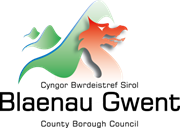 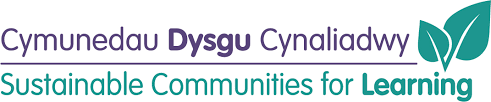 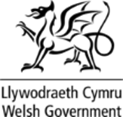 Ystruth Primary School Re-modelling Project £635,900Contract completed Summer 2018Here are some examples of transformational change:Sensory RoomSensory RoomBeforeAfter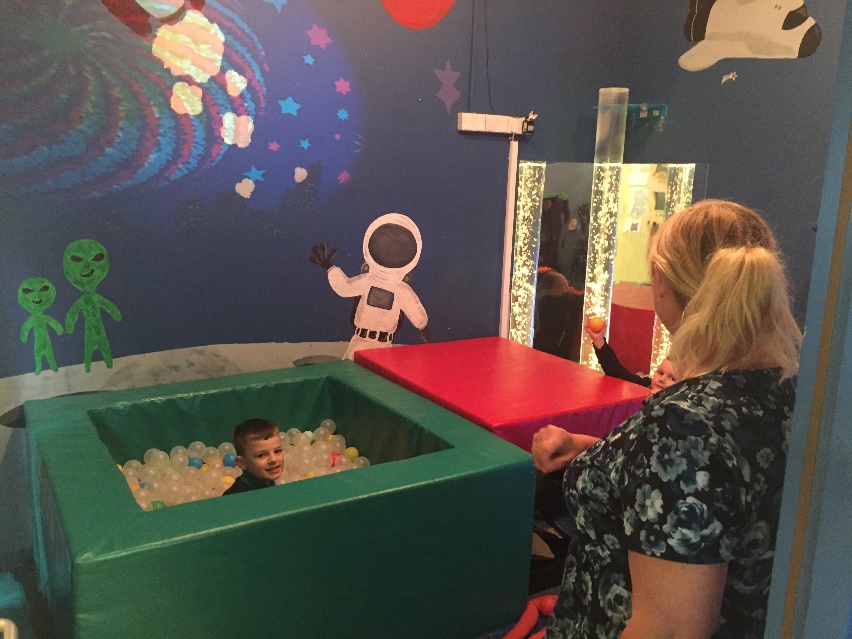 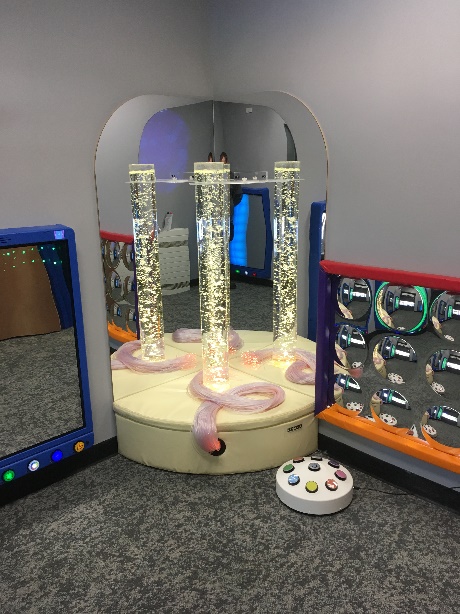 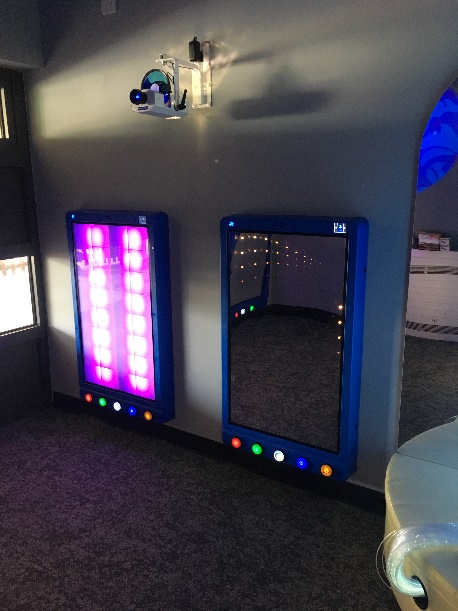 WC AreasWC AreasBeforeAfter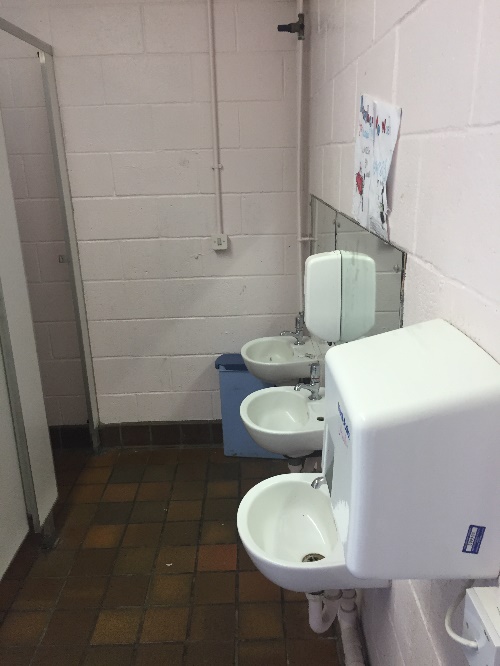 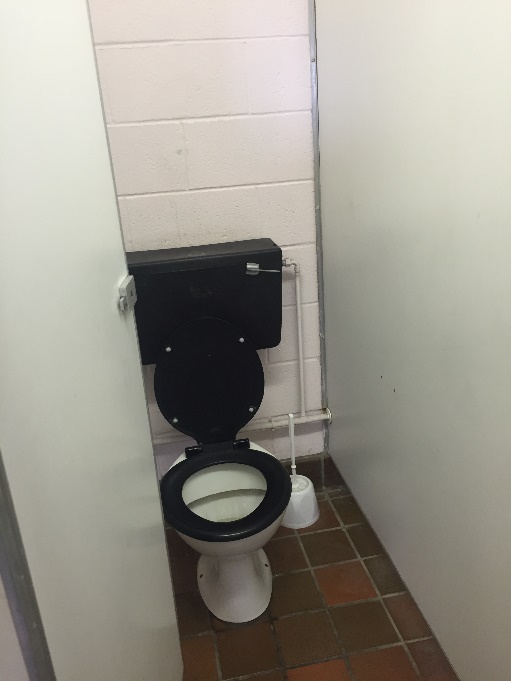 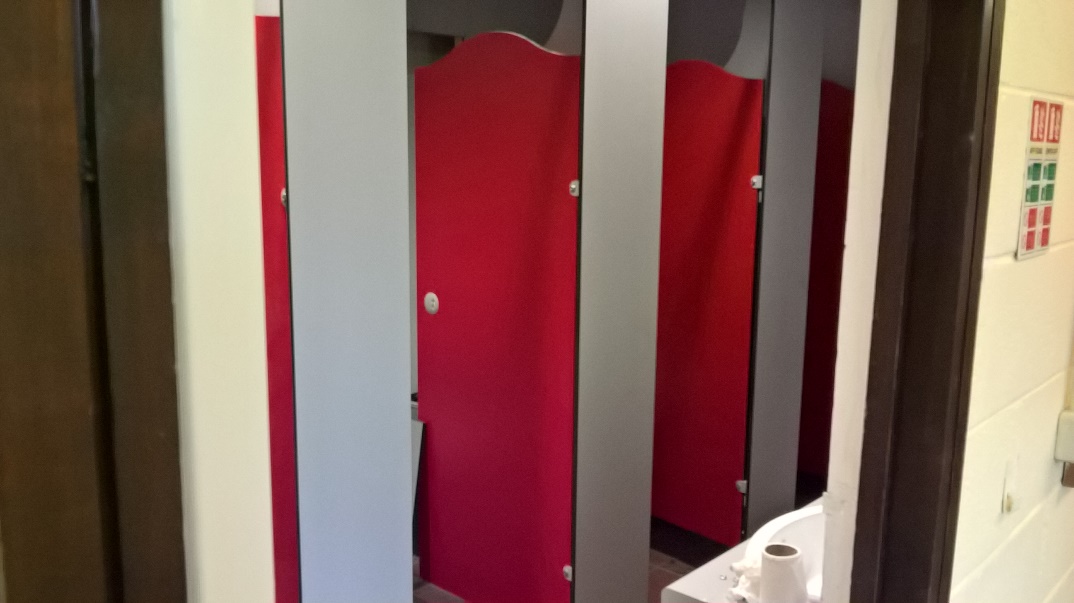 Dining HallDining HallBeforeAfter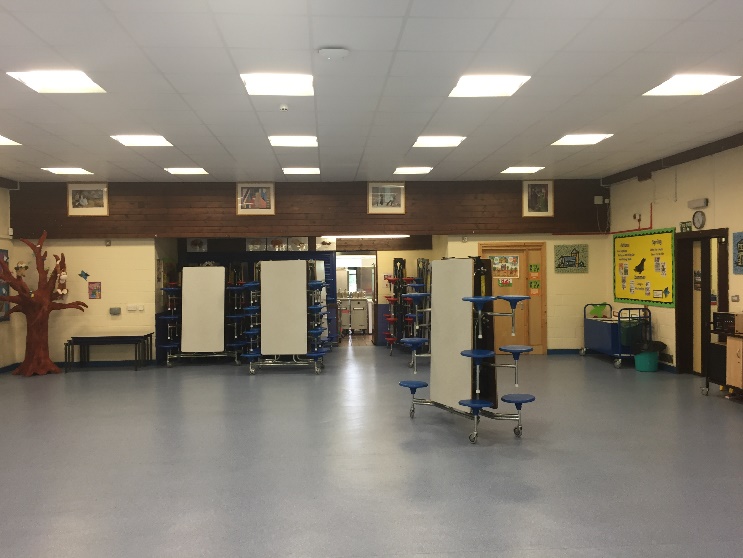 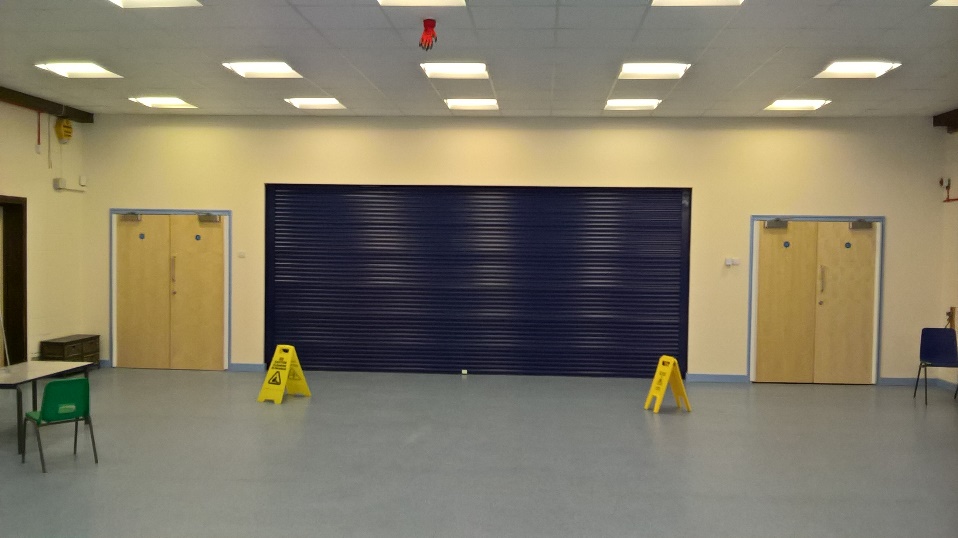 Disabled WCDisabled WCBeforeAfter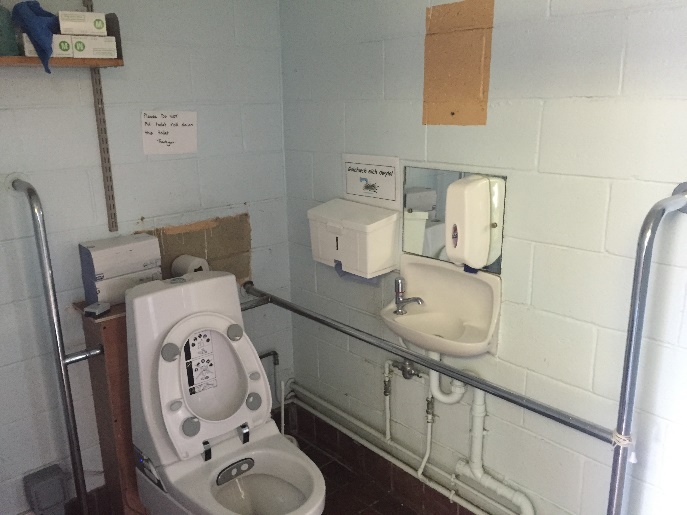 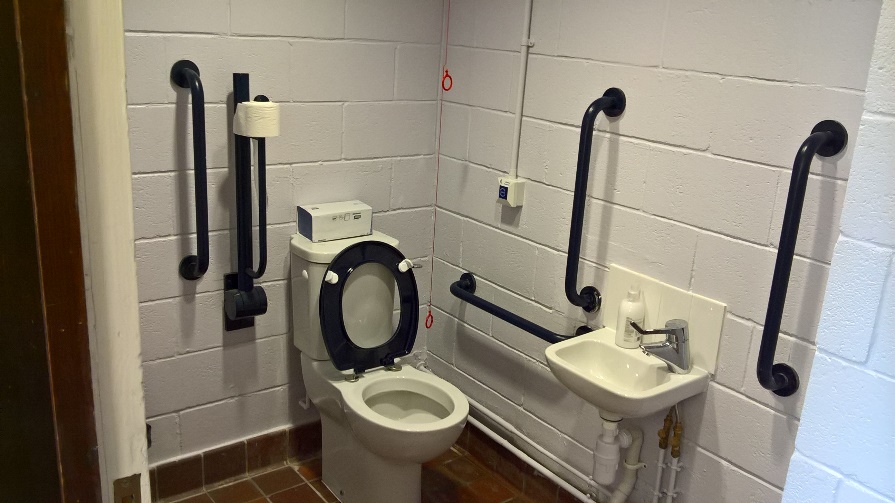 HallHallBeforeAfter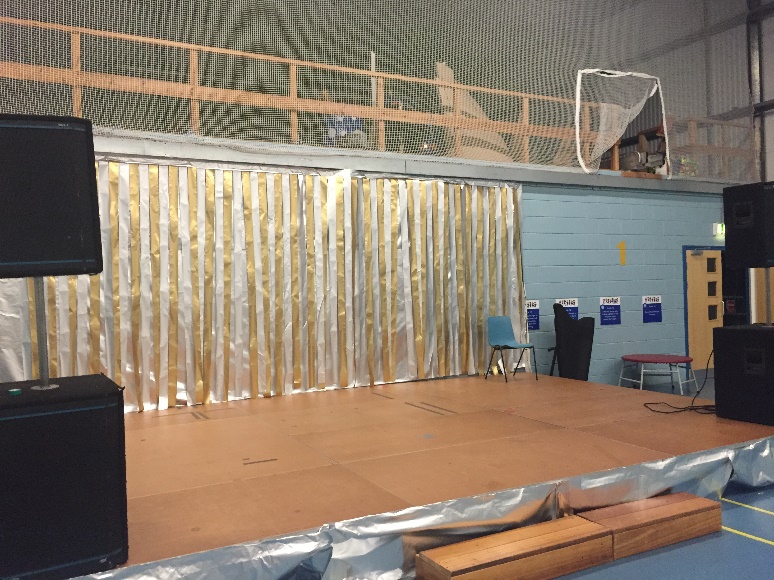 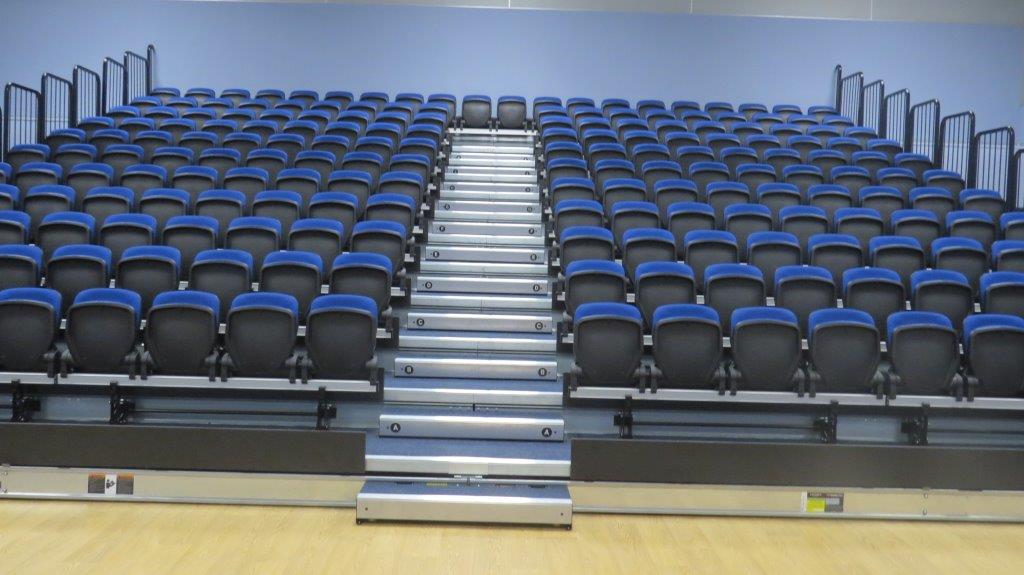 New Community RoomNew Community RoomBeforeAfter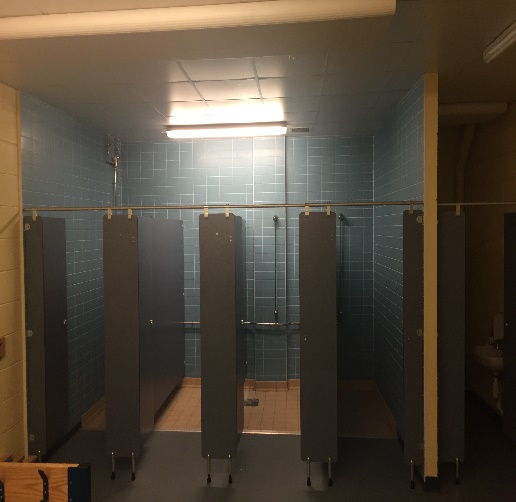 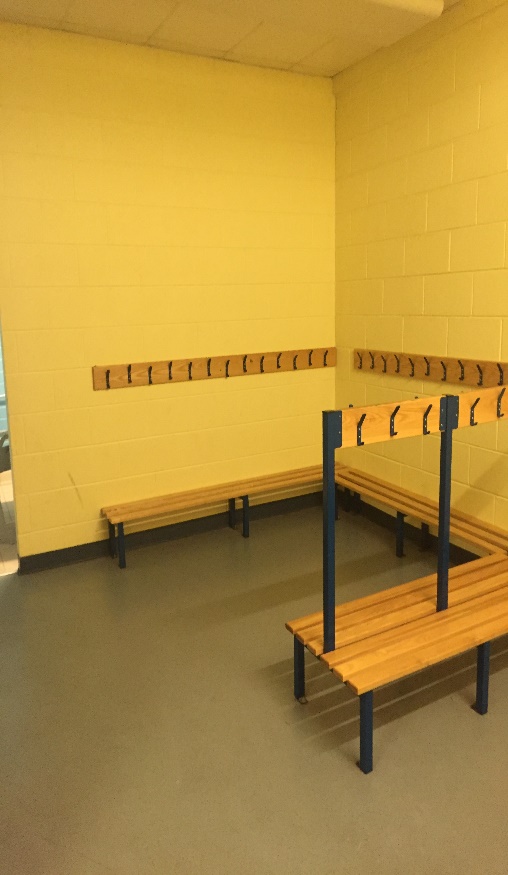 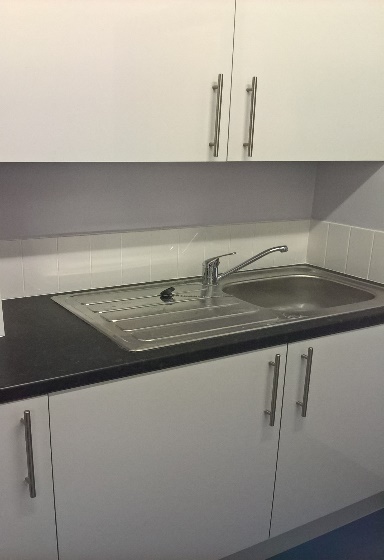 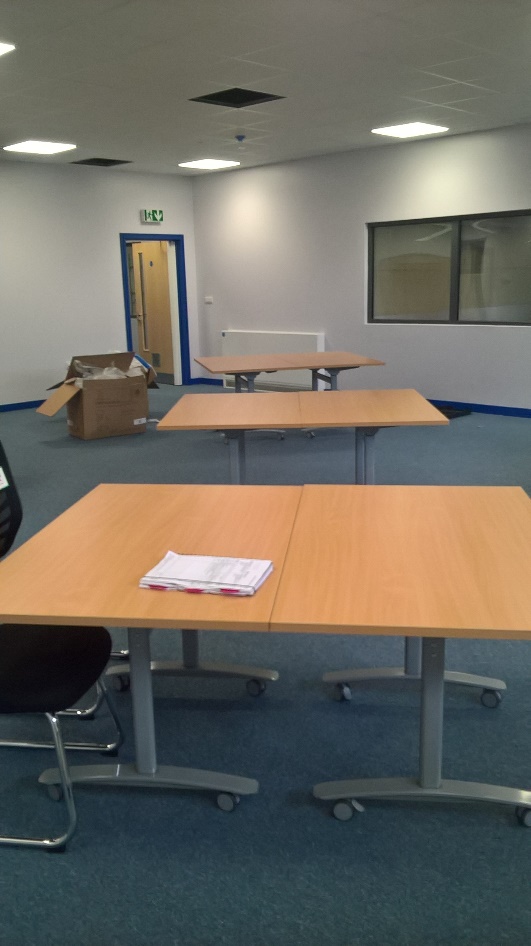 